附件2  2020年中小企业服务质量第三方测评工作指标体系上海市企业服务云店铺积分考核管理制度一、卖家积分规则二、卖家评价等级一级指标二级指标指标说明评审依据及其来源组织建设机构资质用以测评机构资质情况、行业影响力和服务声誉单位法人执照（证书）（律师事务所提供执业许可证扫描件）、近3年荣誉证明组织建设服务经验用以测评服务中小企业的经验及举办规模活动的能力中小企业服务机构证明，如经信委下发的认定通知等、举办重点活动的记录或证明，如照片、签到、通知、新闻稿等组织建设持续发展用以测评机构的服务规划及保持持续运作的能力专利、软件著作权情况证明或专项资金申请情况证明等组织建设人员能力用以测评服务提供中的人员保障专职人员名单及合同、以及社保清单服务管理服务制度用以测评服务制度的完善情况如有，直接提供管理体系认证证书；如无，提供制度清单及首页，包括但不限于：服务管理制度、财务管理制度、人事管理制度、质量控制措施、收费标准、投诉机制等服务管理服务资料管理对服务资料的规范管理服务资料，包括文档、照片、视频等服务公益公益性支出公益服务财务支出收费标准；如有公益性支出审计报告服务成效服务策划对服务内容、活动策划能力的体现，以及对政府部门工作的支持力度“服务云”店铺装修：服务机构在企业服务云上开设店铺，将机构基础信息、服务、活动等内容上云公开发布留痕，为服务企业夯实基础。服务成效服务产品为中小企业提供的服务产品数量“服务云”产品量：针对中小企业服务设计发布的各项活动数量和服务数。服务成效服务数量服务中小企业的数量及真实性“服务云”订单量：机构通过服务云完成的订单情况，包括数量和所有服务对象名单及联系方式。服务成效服务过程用以测评服务开展的过程管理情况“服务云”登录活跃度：服务机构对店铺进行日常运维的积极性。服务成效服务影响与其他机构合作的能力、市场反响“服务云”客户反馈：服务机构对服务对象的后期评价管理。服务成效服务影响与其他机构合作的能力、市场反响“服务云”卖家关注：服务机构受市场及潜在客户对象的关注度。服务核验真实性核验第三方测评机构对服务机构提交的材料进行真实性和满意度核验第三方测评机构对服务机构提交的材料进行真实性和满意度核验一级指标二级指标积分单位分值备注公司信息公司注册时间每年5——公司信息公司介绍——20——公司信息公司官网——20——公司信息公司资质（证书）每个10200分封顶服务产品服务产品数量每个10——卖家装修个性化装修——50——店铺活跃度卖家登录每天1——店铺活跃度卖家登录每连续10天5——卖家关注个人用户每个1——卖家关注企业用户每个3——产品反馈购买产品每次10——产品反馈个人用户好评每次1——产品反馈企业用户好评每次2——产品反馈个人用户评论每条1——产品反馈企业用户评论每条2——产品反馈评论回复每条2——产品反馈好评率达70%活动期间50——分值星级分值钻级分值冠级100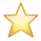 501-1000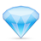 5001-10000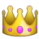 101-2001001-200010001-20000201-3002001-300020001-40000301-4003001-400040001-80000401-5004001-500080001以上